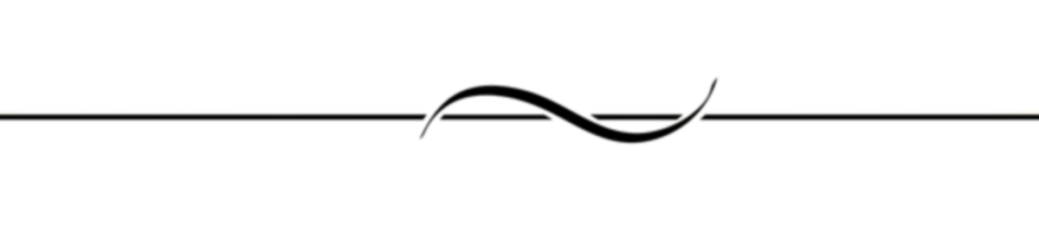 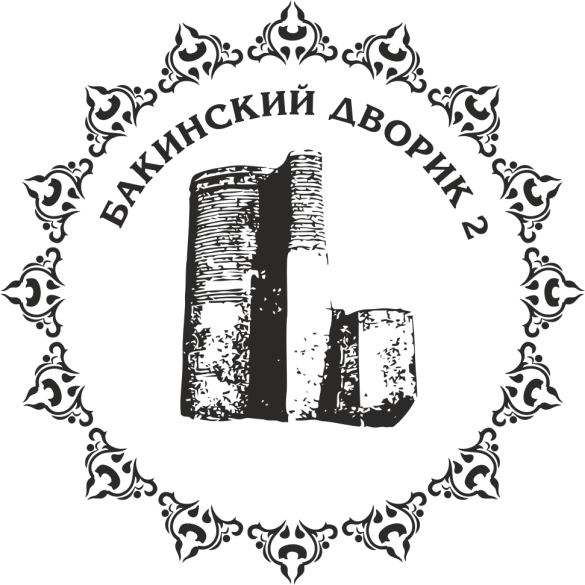 МЕНЮСкидка действует не на все меню и не суммируется с другими скидками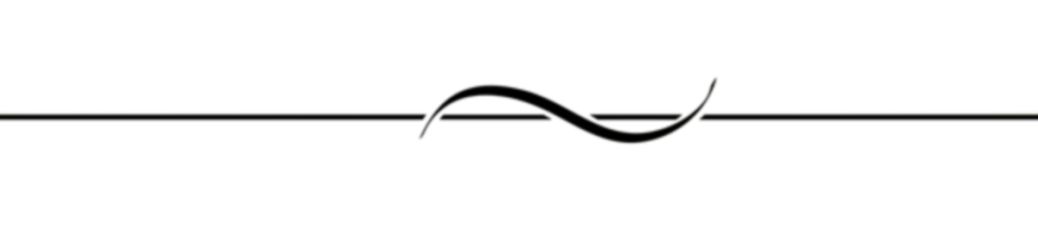 Bakinskiy__dvorik_У НАС РАБОТАЕТДОСТАВКАЗАКАЗАТЬ ДОСТАВКУ МОЖНО  ПО ТЕЛЕФОНАМ:8 (495) 778-69-738 (495) 621-26-12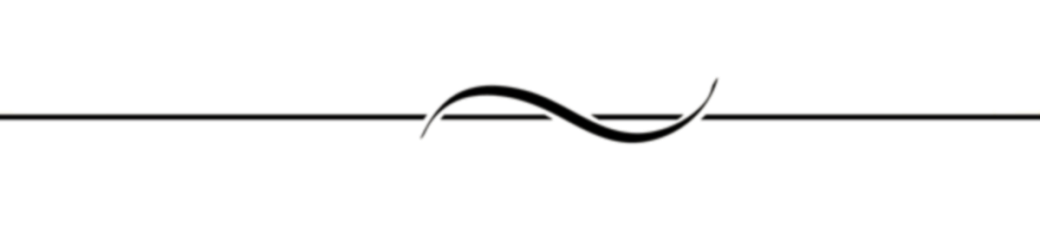 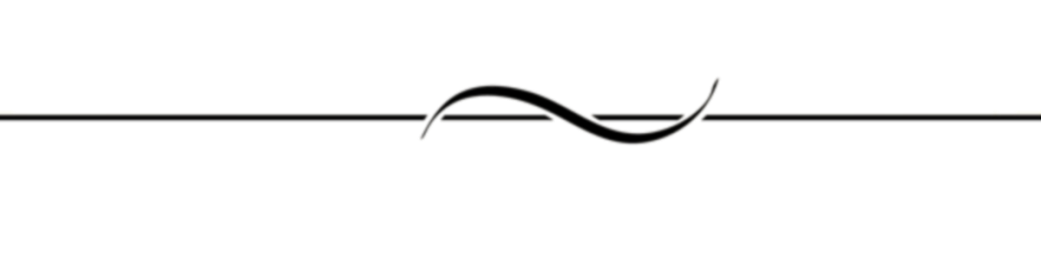 - ПРЕДВАРИТЕЛЬНЫЕ ЗАКАЗЫ -     Индейка целиком   1 шт                                                          4500 р Курица лявенги  1шт                                                               1000 р Поросенок  с начинкой целиком                                           5500 р Ягненок целиком                                                                      9000 р Жиго в тесте 1 шт                                                                    3000 рСтерлядь лявенги  1кг                                                            2000 р Шах плов  телятина 5кг                                                          3900 р Шах плов баранина 5кг                                                          3900 р Шах плов курица5кг                                                               3500 р Плов Туршу ковурма                                                                720 р Плов Сабза Азербайджан  150/150 гр                                     530 рШашлык из королевских креветок 12 шт                          1150 рЛюля-Кебаб из креветок  170 гр                                            1250 р(креветки королевские, семга) Экзотические фрукты  500гр                                                 3650 рАнанас 1 шт                                                                                 740 р-ЗАВТРАКИ-Блинчики с мясом и сметаной 2 шт                                       200 рБлинчики с творогом 2 шт                                                       180 рБлины  с медом или с вареньем ( на выбор) 3 шт               180 р Каша молочная ( овсяная, рисовая)  300 гр                          180 р Яичница глазунья  3 шт                                                            180 рОмлет с молоком  200 г                                                             220 рЯичница  с колбасой    180 г                                                     240 р Яичница с сосиской  180гр                                                        240р                  Яичница  с помидором 180 гр                                                  280 р- ХОЛОДНЫЕ ЗАКУСКИ –Язык говяжий отварной  150гр                                               400 рАссорти мясное  300гр                                                             1250 р(куриный рулет, говяжий язык, ростбиф)       Ростбиф из говядины с чесноком   100гр                              360 рКуриный рулет  100гр                                                               340 р Залом Каспийский с отварным картофелем  150/50 гр      520 рАссорти рыбное  300гр                                                            2860 р(семга с/с, сиг х/к, осетрина г/к ) Сёмга с/с    100гр                                                                         720 рСиг холодного копчения 100гр                                                790 рРулетики из семги  250гр                                                          770 р(семга  с/с,сыр творожный креметте, креветки, микс салат, помидоры черри,оливки, маслины,грейпфрут, сок лимона,оливковое масло)Ассорти солений  200гр                                                             330 р (маринованные  перец, помидоры, огурцы, капуста ) Малосольные огурцы и помидоры   300гр                            490 рБаклажаны с ореховой начинкой 150гр                                380 рЗелень свежая  100гр                                                                  380 р(кинза, лук зелёный, базилик, укроп, Кир салат,  чеснок, острый перец, редиска)Овощи свежие  300гр                                                                 580 р (помидоры, огурцы, редис, редька дайкон, острый красный перец)   Огурцы бакинские свежие 150гр                                            320 рПомидоры узбекские свежие   150 г                                        350 рЛимон  50 гр                                                                                120 р - КИСЛОМОЛОЧНЫЕ ПРОДУКТЫ –Ассорти кавказских сыров   400гр                                        1280 р(брынза, сулугуни, мотал, шор) Сыр овечий по-кавказски «мотал»   150 гр                          480 рСыр Сулугуни  100гр                                                                 400 рСыр брынза  100гр                                                                     400 рАйран  200 гр                                                                               150 р  Сюзьма  100 гр                                                                            360 рМацони по –домашнему    200 гр                                             280 рШор по –кавказски «Мотал» 150 гр                                       450 р (сыр овечий) - САЛАТЫ-Салат по-гречески  300гр                                                          540 р(огурцы, помидоры, перец сладкий, брынза, маслины, китайская капуста, масло растительное) Салат из овощей со сметаной или майонезом   300гр         530 р (огурцы, помидоры, лук, зелень) Чобан салат  300гр                                                                     530 р (огурцы, помидоры, лук, зелень, растительное масло)Айчичук  200 гр                                                                                 470 р (помидоры Бычье сердце,лук красный,базилик) Салат  Бычье сердце  250 гр                                                     630 р(помидоры Бычье сердце,лук, гранатовый соус, гранат,бальзамический уксус) Хрустящий баклажан   300гр                                                  550 р(баклажан, помидор,соус,фундук,сыр творожный)«Цезарь» с курицей  200гр                                                        500 р (курица копченая, лист салата, помидоры черри, гренки, чесночный соус, сыр «пармезан»)  «Цезарь» с креветками  200гр                                                690 р(королевские креветки, лист салата, помидоры черри, гренки, чесночный соус, сыр «пармезан») «Цезарь» с сёмгой  200гр                                                           690 р (сёмга с/с, лист салата, помидоры черри, гренки, чесночный соус, сыр «пармезан»)Салат “Туна”   200гр                                                                  420 р( тунец, оливки, болгарский перец, помидоры, огурцы, микс салата, оливковое масло , лимонный сок) Салат «Руколла с креветками»   250 гр                                 770 р(креветки,руколла,пармезан,черри, кедровые орехи,  соус бальзамик,оливковое масло)Салат телятина с авокадо  240 гр                                            580 р(микс салат, телятина, авокадо,помидоры,лук,)  Салат  «Капрезе»  300гр                                                            590 р ( руккола, сыр Моцарелла, соус «песто», помидоры бычье сердце,кедровые орешки)Лобио по грузински  200гр                                                       360 р  (красная фасоль, грецкие орехи, зелёный лук, грузинские специи) Дымок  200гр                                                                               420 р(перец болгарский, томат, баклажан,зелень) «Столичный»  200гр                                                                  360 р (куриное филе, картофель, морковь,  марин. и свежие огурцы, яйцо, зеленый горошек, майонез) Салат «Английский»  200гр                                                     360 р ( куриное филе, грибы, соленые огурцы, яйцо, майонез)     Винегрет  200гр                                                                          320 р (свекла, картофель, морковь, марин. огурцы,   квашеная капуста, фасоль, растительное масло) -  ГОРЯЧИЕ ЗАКУСКИ –Жульен грибной  100гр                                                             250 рКутаб  с мясом   1 шт                                                                 180 рКутаб  с сыром   1 шт                                                                 180 рКутаб  с зеленью 1 шт                                                                180 рХачапури по-имеритински  300гр                                           380 р(пирог из тонко раскатанного сдобного теста с начинкой сыра сулугуни)  Хачапури по-мигрельски   300гр                                            400 р( пирог из тонкого раскатанного сдобного тестас начинкой сыра сулугуни и с сыром сулугуни сверху) Хачапури Аджарский     300гр                                                 410 р ( начинка с сыром сулугуни, яичным желтком, сливочным маслом)Хачапури слоеный   300гр                                                        400 р( пирог из тонкого раскатанного слоеного тестас начинкой сыра сулугуни и с сыром сулугуни сверху) Сулугуни жареный в сухарях  150 гр                                     420 р- СУПЫ –Кюфта-Бозбаш   170/30                                                              390 р( бараний фарш, рис, горох нут, картофель, лук, алыча, перец молотый, куркума, мята сушеная)Соютма из ягненка   200гр                                                       410 р( ягненок, лук, курдюк ) Суп Пити   170/75гр                                                                    410 р(баранина, жир курдючий, горох нут, картофель, мята) Солянка сборная мясная  250/20гр                                         370 р( лук, огурцы малосольные, колбасные изделия) Уха по-царски  200/150гр                                                          770 р(семга, судак, дорадо, королевские креветки, картофель) Суп из чечевицы  и лобио с мясом  200/30гр                        340 рСуп по-турецки  250гр                                                               340 р (суп пюре, красная чечевица, лук, морковь, томат паста, картофель)Суп кюрза из баранины 250гр                                                 470 р (Азербайджанские пельмени с бараньим в бульоне) Суп кюрза из курицы  250гр                                                   390 р (Азербайджанские пельмени с куриным фаршем в бульоне) Дюшбара  250гр                                                                          400 р (прозрачный бульон с азербайджанскими равиоли и мятой)Суп лапша из курицы  230гр                                                   310 р(курица,домашняя лапша,зелень)Борщ  240гр                                                                                 340 р(говядина,свекла,лук,морковь, картофель,зелень) Суп шпинат с мясом  300 гр                                                     310 р(телятина,петрушка,шпинат,щавель,лук зеленый, картофель,яйцо ,лук, укроп)Суп Харчо  200/30гр                                                                   320 рСуп шурпа из баранины 300гр                                                370 р (баранина на кости, картофель, морковь, лук, томат, жир, перец болгарский)  Суп лагман   200гр                                                                     370 р(телятина, дом.лапша, морковь, картофель, томат, перец)  Окрошка на квасе  220гр                                                         280 р(зелень, картофель, свежие огурец, отварное яйцо)Окрошка на кефире  220гр                                                       280 р  (зелень, картофель, свежие огурец, отварное яйцо)Довга  200гр                                                                                 280 р(суп на кефире с зеленью) - ГОРЯЧИЕ МЯСНЫЕ БЛЮДА –Филе куриное в сливках с грибами 250гр                             440 р Цыплёнок Табака   1шт                                                            510 рКотлеты куриные 150гр                                                            390 р(жареные или паровые) Куры по-домашнему 170гр                                                       440 р( жареные куры , лук, картофель) Телятина по-домашнему 200гр                                                650 р( телятина, картофель, томаты, лук)Бефстроганов 180гр                                                                  640 р(телятина, томат, лук, сливки) Долма в виноградных листьях 150гр                                     480 р( фарш из баранины, мята, рис, виноградный лист) Аджаб Сандал из телятины  200гр                                         790 р( телятина, томаты, баклажаны, картофель, зелень) Ковурма по домашнему  200гр                                                620 р( телятина, картофель, томаты, баклажан)Кюрза жареная из  курицы   200 гр                                        390 р(азербайджанские пельмени с куриным  фаршем) Кюрза жареная из баранины 200 гр                                       470 р(азербайджанские пельмени с бараньим  фаршем)  Шампиньоны  жареные с картофелем и луком  180гр       360 рПлов по-узбекски  250гр                                                           420 р(телятина, лук, морковь, чеснок, нут, рис, специи) Хинкали с телятиной  1шт./90гр                                             110 р   (минимальная порция 5 штук, готовятся 40 мин.) Хинкали с фаршем из баранины 1шт./90гр                          110 р  (минимальная порция 5 штук, готовятся 40 мин.)- ГОРЯЧИЕ РЫБНЫЕ БЛЮДА –Сёмга 170гр                                                                                 850 р(жареная, на пару) Судак  200гр                                                                                590 р ( жареный или на пару)Дорадо  170 гр                                                                             670 р( жареный или на пару)Сибас  170 гр                                                                               670 р( жареный или на пару)Карп ½ шт                                                                                   480 р( жареный или на пару)- БЛЮДА ПРИГОТОВЛЕННЫЕ НА ОТКРЫТЫХ УГЛЯХ –Шашлык из семги  170гр                                                          850 р Дорадо на углях  170 гр                                                            670 рСибас  на углях 170 гр                                                               670 рШашлык курица по-турецки   170гр                                      390 рШашлык из курицы   170гр                                                     380 рШашлык из куриных крылышек  170гр                               380 рКотлеты из индейки на углях    170 гр                                   550 рЦыпленок на углях    1шт                                                         580 р Шашлык из свиной мякоти 170гр                                          480 рШашлык из корейки молодого ягненка  3 шт                     700 рШашлык  «Яблочко»  170гр                                                    660 р(из бараньей вырезки на кости ) Шашлык «Дадлы»  170 р                                                          620 р(ягненок  маринованный) Шашлык из бараньей корейки  2 шт                                     620 рШашлык из бараньей мякоти   170гр                                    620 рХан Кебаб по-кавказски  170гр                                               420 р (печень, жир сетка) Шашлык из баранины «семечки»  170гр                              390 рШашлык из бараньих ребрышек  170 гр                               390 рШашлык из телячьей мякоти  170гр                                     680 рШашлык из телячей вырезки «Бастурма»  170 гр              680 р Шашлык из телячьей корейки  2 шт                                    680 рЛюля-Кебаб из курицы  200гр                                                 390 р(фарш из куриного филе, баранина курдюк) Люля Кебаб из баранины  170 гр                                            420 рЛюля-Кебаб из картофеля  150гр                                            280 рШашлык из помидор  80гр                                                       190 рШашлык из сладкого перца 50 гр                                          160 р Шашлык из горького перца   20 гр                                        160 рШашлык из баклажан с курдючным жиром  170 г             240 рШашлык из грибов  150гр                                                        270 рШашлык из молодого картофеля 150 гр                               280 рСадж Кебаб  из курицы  340 гр                                              1200 р Садж Кебаб из телятины   340 гр                                          1600 рСадж Кебаб из баранины  340 гр                                           1430 р- ГАРНИРЫ -Овощи на гриле  150гр                                                              360 р( цукини, баклажаны, помидоры, перец болгарский)    Картофель фри 150гр                                                                160 рКартофель по домашнему  150гр                                            160 рКартофельное пюре 150 гр                                                       160 рРис отварной  150гр                                                                   190 рГречка отварная  150гр                                                             140 р- СОУСЫ -Аджика  100гр                                                                             120 рСоус «Наршараб»   50гр                                                            120 рКетчуп   100гр                                                                             100 рМайонез 100гр                                                                             100 рХрен, горчица 50гр                                                                    120  рТкемали  50гр                                                                             120  р( красный,зеленый)-  ХЛЕБ –Лаваш  60гр                                                                                   50 рЛепешка пшеничная  120гр                                                       70 рЛепешка пшеничная тонкая  120гр                                          70 рХлеб ржаной  100гр                                                                      60 р- ФРУКТЫ, ДЕСЕРТЫ –Фрукты в ассортименте 1000гр                                             1400 р ( по сезону) Мороженое в ассортименте 150гр                                           380 р(шоколадное, клубничное,  ванильное) Мутаки  1шт                                                                                190 рПахлава  1шт                                                                               190 рШакербура  1шт                                                                         190 рБадамбура  1шт                                                                           190 рКята  1шт                                                                                     190 рНаполеон  1шт                                                                             310 рМедовик  1шт                                                                              310 рСметанный  1шт                                                                         310 рТри шоколада  1шт                                                                    310 рШоколадно-ягодный (вишневый)  1шт                                 310 рМорковный  1шт                                                                        310 рТирамису в ассортименте   1шт                                               310 рТорт фруктовый в ассортименте   1шт                                  310 рШтрудель с вишней 1шт                                                          310 рШтрудель с вишней  и мороженым 1шт                               440 рЭклер шоколад/ваниль  1шт                                                    250 рВаренье в ассортименте 200гр                                                 320 р( белая черешня, айва, инжир, грецкий орех, кизил, вишня, малина) - СВЕЖЕВЫЖАТЫЕ СОКИ –Сок апельсиновый  200мл                                                        260 рСок грейпфрутовый   200мл                                                     260 рСок яблочный 200мл                                                                 260 рСок морковный  200мл                                                             240 рСок из сельдерея  200мл                                                            330 р- ГОРЯЧИЕ НАПИТКИ –-- Чай --Чай  черный   800 мл                                                                 500 р( чабрец, мята, гвоздика)                                                            Чай  зеленый   500 мл                                                                500 р   ( жасмин)Чай  Молочный улун   500 мл                                                 500 р Чай  Облепиховый  500 мл                                                      650 р Чай  Имбирный  500 мл                                                           650 р Чай Бруснично-ежевичный 500мл                                         650 р        -- Кофе --Кофе  по-восточному   50 мл                                                    160 рКофе  по-восточному   100 мл                                                  320 рКофе  Эспрессо  50 мл                                                                160 рКофе  Эспрессо    100 мл                                                            300 рКофе Американо   100 мл                                                          280 рКофе Капучино   250 мл                                                            280 рМолоко для кофе  50 мл                                                              50 р- ХОЛОДНЫЕ НАПИТКИ –Кока-Кола   330мл                                                                      150 рРычал- Су (минеральная столовая) 500 мл                          160 рСираб (минеральная столовая)  500мл                                  160 рПитьевая вода «GRANI»  (негазир)  750мл                           250 рЛимонад "Дюшес"  500 мл                                                       170 рЛимонад "Тархун"  500 мл                                                       170 рКомпот (Азербайджан)  1 л                                                       350 р (кизил, вишня, фейхоа, алыча)Компот домашний из свежих фруктов   250мл / 1л   90 р / 350 рМорс ягодный  250мл / 1 л                                              90 р /350 р  Сок "Свелл"   250мл                                                                  150 р(вишня, яблоко, томат, апельсин)- АЛКОГОЛЬНЫЕ НАПИТКИ –Водка     Финляндия  500мл / 50мл                                           2200 р / 220 рБелое  Золото  кристалл  500мл / 50мл                    1800 р / 180 рЦарская золотая  500мл / 50мл                                  1900 р / 190 рРусский Cтандарт 500мл / 50мл                                1800 р / 180 рБелая березка   500мл / 50мл                                      1600 р / 160 р Чистые Росы  500мл / 50мл                                       3600 р  / 360 рВодка плодовая  500мл / 50мл                                  2100 р  / 210 р(кизиловая, тутовая, гранатовая)Коньяк Хеннесси ВСОП  700мл / 50мл                                 12040 р / 860 рАпшерон  5 лет   500мл / 50мл                                  2800 р / 280 рВиски   Чивас Ригал  12 лет  700мл / 50мл                            4760 р / 340 рДжемесон 700мл / 50мл                                              4060 р  / 290 рДжек Дэниелс  700мл / 50мл                                      4060 р  / 290 рМакаллан 12 лет  700мл / 50мл                                9800 р  / 700 р(односолод.)    Текила Олмека  серебряная  1000мл/50мл                            5200 р / 260 рРом  Бакарди Карта Нэгра   700мл/50мл                          3640 р / 260 рБакарди Карта Бланка  700мл/50мл                        3640 р / 260 р   Вермут Мартини Бьянко  1000мл/50мл                                 2800 р / 140 рШампанское Российское Буржуа    1 бут./ 750мл                                         900 рЛамбруско белое  1 бут./ 750мл                                              1100 рЛамбруско розовое   1 бут./ 750мл                                         1100 рПросекко  Брют  1 бут./ 750мл                                               2200 рБелые вина  Ивкур Бордо   750мл/200мл                                       1950 р / 520 рполусладкое (Франция)Пино Гриджио  750мл                                                 1950 р / 520 рсухое  (Италия)Тарапака Шардоне  750мл/200мл                             1950 р / 520 рсухое (Чили)Цинандали  750мл/200мл                                            1950 р / 520 рсухое (Грузия)Садыллы   750мл/200мл                                              1500 р / 400 рсухое (Азербайджан)Красные винаКьянти   750мл/200мл                                                  1950 р / 520 рсухое (Италия)Сармиентос Каберне Совиньон   750мл/200мл      1950 р / 520 рсухое (Чили )Тарапака Каберне Совиньон  750мл/200мл            1950 р / 520 рсухое (Чили)Киндзмараули   750мл/200мл                                     1950 р / 520 рполусладкое  (Грузия)Саперави  750мл/200мл                                               1950 р / 520 рсухое (Грузия)Гранатовое вино 750мл/200мл                                   1650 р / 440 рполусладкое  (Азербайджан)Семь красавиц   750мл/200мл                                    1500 р / 400 рполусладкое  (Азербайджан)Матраса   750мл /200мл                                               1500 р / 400 р    сухое   (Азербайджан)Девичья Башня   750мл/200мл                                  1500 р / 400 р   полусухое (Азербайджан)Пиво Жигули барное светлое    500мл/300мл                      290 р / 180 р Кромбахер Хэль светлое 500мл/300мл                       460 р / 280 рКлаусталлер (светлое,безалког)  1бут/ 330мл                       200 рХайнекен (светлое) 1бут /  330мл                                             200 рBakinskiy__dvorik_ЗАКАЗ СТОЛИКОВ ПО ТЕЛЕФОНАМ:8 (495) 621-26-128 (495) 778-69-73Чрезмерное употребление спиртных напитков вредит Вашему здоровью.Запрещена продажа спиртных напитков несовершеннолетним лицам.Прейскурант цен за бой посудыРюмка, армуда 1шт. 200-00Бокал для вина, воды,коктейля 1шт. 500-00Графин, бокал пивной,креманка 1шт. 500-00Фужер для шампанского,коньяка,виски 1шт. 300-00Набор для специй 1шт. 500-00Тарелка 1шт. 500-00Ваза для фруктов 1шт. 600-00Чашка чайная, кофейная 1шт. 300-00Блюдце чайное, кофейное 1шт. 200-00Чайник стеклянный 1шт. 2000-00Чайник керамический 1шт. 500-00Кальян (повреждение) 1шт. 5000-00Порча имущества, прожигСкатерть 1шт. 2000-00Стул 1шт. 4000-00Диван 1шт. 10000-00Ковер 1шт. 15000-00Папка меню 1шт. 5000-00